APPLICATIONThe diameter of a sphere is 12 ft.1. What is its surface area in terms of ?         		2.  What is its volume in terms of ?3.  The volume of a sphere is 80 cm3.  What is the surface area rounded to the nearest tenth?COMPREHENSION (2 POINTS!)Your classmate claims that if you double the radius of a sphere, its surface area and volume will quadruple.  What is your classmate’s error?  EXPLAIN.Key ConceptNotesSphere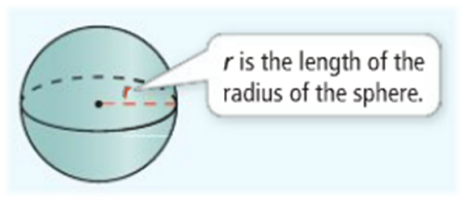 Radius –Diameter – Surface Area 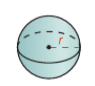 Problem 1What is the surface area of the sphere in terms of ?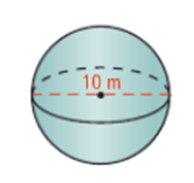 Problem 2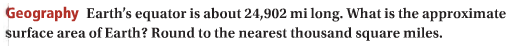 Volume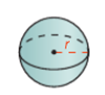 Problem 3What is the volume of the sphere in terms of ?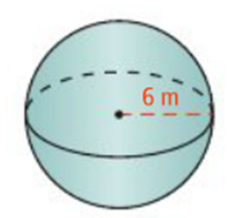 Problem 4The volume of a sphere is 5000 m3.  What is its surface area to the nearest square meter?